Formulare 1										Anlage BGIFTBEZUGSBESTÄTIGUNG allgemeinbildende höhere Schule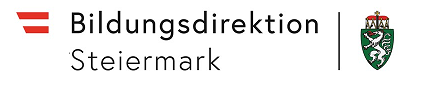 Geschäftszahl:       					Datum der Ausstellung: Der nachstehend angeführten Schule wird gemäß § 41 Abs. 3 Z 2 des Chemikaliengesetzes 1996 sowie § 6 der Giftverordnung 2000 bestätigt, dass sie zum mehrmaligen Bezug der angeführten Gifte berechtigt ist: Schule:                                                                                                                                                               Anschrift des Standorts:  Telefonnummer der Schule:   Gifte:Brom (CAS-Nr. 7726-95-6)Kaliumdichromat (CAS-Nr. 7778-50-9)Natriumazid (CAS-Nr. 26628-22-8)Piperidin (CAS-Nr. 110-89-4)Quecksilberverbindungen 	Feste und flüssige Stoffe für Analysen- und Laborzwecke, die auf Grund ihrer akuten Toxizität in die Kategorie 3 eingestuft sind Feste und flüssige Stoffe für Analysen- und Laborzwecke, die auf Grund ihrer spezifischen Zielorgan-Toxizität bei einmaliger Exposition in die Kategorie 1 eingestuft sindZum Empfang der Gifte berechtigte Personen gemäß § 6 Abs. 3 der Giftverordnung 2000:Schulleiterin bzw. Schulleiter:			       Titel, Vorname, Nachname, GeburtsdatumKustodin bzw. Kustos für Chemie:			  Titel, Vorname, Nachname, GeburtsdatumDiese Giftbezugsbestätigung ist gültig bis: .............................................				...................................................................Fertigung und Stempel				Fertigung und Stempel der Schulleitungder Bildungsdirektion					Die Giftbezugsbestätigung ist durch sieben Jahre, vom Tage des Erlöschens der Gültigkeit angerechnet, aufzubewahren.